Лабораторное занятие № 2Тема: Сопряжение. Электронные эффекты. Ароматичность органических соединений. Энергия связи. Кислотные и основные свойства органических соединений.Цель занятия: Получить знания об электронном строении химических связей, видах сопряжения и электронных эффектах, уметь использовать для качественной оценки термодинамической устойчивости, реакционной способности и свойств органических соединений, в том числе биологически активных веществ. Закрепить знания о кислотно-основных свойствах соединений на примере органических веществ и уметь их использовать при изучении химических реакций, в том числе, протекающих в живых организмах.Необходимый исходный уровень: Из школьного курса знать понятие электроотрицательности, электронное строение химических связей, понятие реакционной способности, стабильности и устойчивости органического соединения.Основные понятия темы:Сопряжение, π-π-сопряжение, р-π-сопряжение, ароматичность критерии ароматичности. Электронный эффект, индуктивный эффект мезомерный эффект, Кислота и основание Бренстеда, кислоты и основания Льюиса.Вопросы к занятию:1. Химическая связь, характеристика пи-связи и сигма-связи. Водородная связь.2. Сопряжение. Виды сопряжения (π,π и р,π). Энергия сопряжения.3. Системы с открытой цепью сопряжения.4. Сопряженные системы с замкнутой цепью.5. Ароматичность. Критерии ароматичности.6. Ароматичность аренов, небензоидных и гетероциклических соединений.7. Биологически важные соединения, являющиеся сопряженными системами (порфин и др.)8. Взаимное влияние атомов. Индуктивный и мезомерный эффекты.9. Электронодонорные (ЭД) и электроноакцепторные (ЭА) заместители.10. Кислотность и основность по Бренстеду:    а) классификация кислот по Бренстеду;    б) факторы, влияющие на кислотность;    в) классификация оснований по Бренстеду;    г) факторы, влияющие на основность.11. Кислоты и основания Льюиса.Методические указания к практической части занятия Хронокарта занятияЛабораторная работа № 1. Получение этилата натрия и его гидролиз (проводится демонстрационно).В сухую пробирку внесите 0,5 мл абсолютного этанола, 1 каплю спиртового раствора фенолфталеина и маленький кусочек металлического натрия. Наблюдается выделение газа без изменения окраски жидкости. Напишите уравнение реакции образования этилата натрия.После окончания реакции прилейте в пробирку несколько капель воды. Появляется малиновое окрашивание. Напишите уравнение реакции гидролиза этилата натрия.Окраска при гидролизе обусловлена выделением щелочи NаОН. Значит, этилат натрия легко разлагается водой.Сравните кислотность воды и этилата натрия и воды.Результаты:Химизм процесса:Выводы: Лабораторная работа № 2.Получение этиленгликолята меди (II) (проводится демонстрационно).Внесите в две пробирки по 5 капель раствора сульфата меди и 5 капель раствора NаОН. Наблюдается выпадение голубого аморфного осадка. Напишите уравнение реакции образования гидроксида меди (II).К осадку в первой пробирке прилейте 3-4 капли этиленгликоля и энергично встряхните пробирку. Осадок растворяется, раствор при этом приобретает насыщенный синий цвет. К осадку во второй пробирке прилейте 3-4 капли этанола и энергично встряхните. Изменений не наблюдается.Напишите уравнение реакции взаимодействия этиленгликоля и гидроксида меди (II).Сравните кислотность этанола и этиленгликоля, учитывая, что степень делокализации отрицательного заряда у многоатомных спиртов больше, чем у одноатомных.Результаты:Химизм процесса:Выводы: Лабораторная работа № 3.Образование фенолята натрия и разложение его кислотой (проводится демонстрационно).В пробирку с 0,5 мл воды внесите несколько кристалликов фенола и встряхните. Образуется мутная эмульсия. Прилейте по каплям раствор NаОН до образования прозрачного раствора. Напишите уравнение реакции образования фенолята натрия.Подкислите полученный раствор несколькими каплями НСl. Раствор становится мутным, так как снова выделяется фенол.Напишите уравнение реакции разложения фенолята натрия.Сделайте вывод относительно кислотности фенола.Результаты:Химизм процесса:Выводы:После выполнения лабораторных работ в лабораторных журналах оформляется теоретическая часть и защищается. Занятие считается зачтенным при условии выполнения студентами всех видов работы, составляющих содержание данного занятия.Обязательная самостотельная внеаудиторная работа в тетради:Выполнить в тетради для самостоятельных работ Упражнения1.Укажите вид и знак электронных эффектов заместителей в молекулах органических соединений. Обозначьте эффекты графическиСалициловая кислота (о-гидроксибензойная);Сульфаниловая кислота (п-аминобензолсульфокислота);4-гидроксибутановая кислота;п-аминобензойная кислота;м-крезол (1-гидрокси-3-метилбензол);Этиламин, фенол, анилин.2. Расположите соединения в порядке увеличения кислотности. Ответ объясните:Этанол и коламин;Фенол, 4-гидроксибензальдегид и 3-метилфенол;Трихлоруксусная кислота, 2,2-дихлорэтановая кислота и этановая; Этиленгликоль, пропанол-1 и глицерин;Фенол, меркаптобензол и бензиловый спирт;Пропанол-1, пропамин, пропантиол-1;3. Расположите соединения в порядке уменьшения основности.Ответ объясните:Анилин, 2-аминобензальдегид и 3-метианилин;м-метиланилин, этиамин и диэтиламин;Диэтиламин, этиламин и триметиламин;Метил-этиламин, триметиламин и трихлор-триметиламин.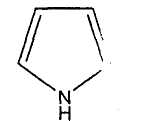 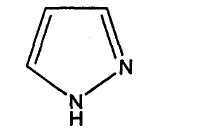 4.Является ли органическое соединение ароматическим? Ответ объясните. 
π-избыточное оно или π-недостаточное?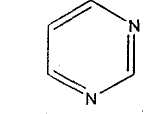  пиримидин               пиррол			 пиразол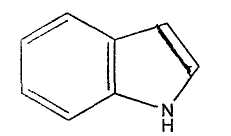 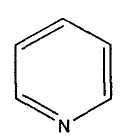 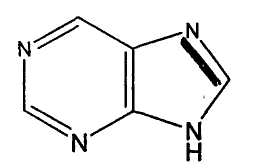                 индол                          пиридин                       пурин5.Укажите виды сопряжений в молекулах:Фенола, анилина, энтеросептола (5-хлор-7-иод-8-гидроксихинолина),4-аминофенола.Ответить на следующие тестовые задания:1. ВЫБЕРИТЕ СОЕДИНЕНИЕ, В КОТОРОМ ВСЕ АТОМЫ УГЛЕРОДА НАХОДЯТСЯ В SP3-ГИБРИДИЗАЦИИ:            1.	СН3-СН=СН-СН=СН2;            2.	СН3-СН2-О-СН2-СН3;            3.	СН2=СН-С≡СН;            4.	СН2=СН-С1;            5.	НС≡С-СН3.2. ВЫБЕРИТЕ СОЕДИНЕНИЕ, В КОТОРОМ ВСЕ АТОМЫ УГЛЕРОДА СООТВЕТСТВУЮТ SP2-ГИБРИДИЗАЦИИ:            1.	СН3-СН=СН-СН=СН2;            2.	СН3-СН2-О-СН2-СН3;            3.СН2=СН-НС=СН2;            4.	СН2=СН-С1;            5.	НС≡С-СН3.3. ЭЛЕКТРООТРИЦАТЕЛЬНОСТЬ СВЯЗИ ЭТО:1)	способность атома в молекуле притягивать валентные электроны, связывающие его с другими атомами;2)	мера смещения электронов связи под действием внешнего электрического поля, в том числе – другой реагирующей частицы;3)	количество энергии, выделяющейся при образовании новой связи или необходимое для разъединения двух связанных атомов;4)	неравномерное распределением электронной плотности.4. ИНДУКТИВНЫЙ ЭФФЕКТ ЭТО:1)	передача электронного влияния заместителей по системе π-связей;2)	передача электронного влияния заместителей по системе σ –связей;3)	перераспределение электронной плотности связей в структуре органического соединения под влиянием заместителя (заместителей);4)	мера смещения электронов связи под действием внешнего электрического поля, в том числе – другой реагирующей частицы;5)	неравномерное распределением электронной плотности.5. МЕЗОМЕРНЫЙ ЭФФЕКТ ЭТО:1)	передача электронного влияния заместителей по системе π-связей;2)	передача электронного влияния заместителей по системе σ –связей.3)	перераспределение электронной плотности связей в структуре органического соединения под влиянием заместителя (заместителей);4)	мера смещения электронов связи под действием внешнего электрического поля, в том числе – другой реагирующей частицы;5)	неравномерное распределением электронной плотности.6. ВИД И ЗНАК ЭЛЕКТРОННЫХ ЭФФЕКТОВ ЗАМЕСТИТЕЛЕЙ В МОЛЕКУЛЕ М-КРЕЗОЛА:1)	-ОН: - I'<+ M;2)	-NH2: - I<+ M;3)	-ОН: - I<+ M, -СН3: + I;4)	-NH2: - I;5)	-NH2: + I.7. ВИД И ЗНАК ЭЛЕКТРОННЫХ ЭФФЕКТОВ ЗАМЕСТИТЕЛЕЙ В МОЛЕКУЛЕ ЭТИЛАМИНА:1)	-ОН: - I'<+ M;2)	-NH2: - I<+ M;3)	-ОН: - I<+ M, -СН3: + I;4)	-NH2: - I, -С2Н5: + I;5)	-NH2: + I.8. ВИД И ЗНАК ЭЛЕКТРОННЫХ ЭФФЕКТОВ ЗАМЕСТИТЕЛЕЙ В МОЛЕКУЛЕ ФЕНОЛА:1)	-ОН: - I'<+ M;2)	-NH2: - I<+ M;3)	-ОН: - I<+ M, -СН3: + I;4)	-NH2: - I;5)	-NH2: + I.9 В РЯДУ СОЕДИНЕНИЙ C6H5NH2,   C2H5NH2,   CH3NH2,   (CH3)2NH,   NH3САМЫМ СИЛЬНЫМ ОСНОВАНИЕМ ЯВЛЯЕТСЯ :1. CH3)2NH2.H3NH23.NH34.C2H5NH25.C6H5NH210. В РЯДУ СОЕДИНЕНИЙ CH3SH, 	CH3OH, 	CH3NH2, 	CH4, 	C2H5OHСАМОЙ СИЛЬНОЙ КИСЛОТОЙ ЯВЛЯЕТСЯ:1. CH3SH2. CH3OH3. CH3NH24. C2H5OH5. CH4Основная учебная  литература:1. Тюкавкина, Н. А. Биоорганическая химия: [Текст]: учебник / Н. А. Тюкавкина, Ю.И. Бауков, С. Э. Зурабян. - М.: ГЭОТАР-Медиа, 2009. - 416 с. 2. Конспект лекции.3.  Ершов, Ю. А.  Биохимия человека: учебник для вузов/ Ю. А. Ершов. — 2-е изд., перераб. и доп. — Москва: Издательство Юрайт, 2020. — 466 с. — (Высшее образование). — ISBN 978-5-534-02577-4. — Текст : электронный // Образовательная платформа Юрайт [сайт]. — URL:  https://urait.ru/bcode/423741Дополнительная литература:1. Тюкавкина, Н. А.[Текст]: руководство к лабораторным занятиям по биоорганической химии / под ред. Н. А. Тюкавкиной. - М.: Медицина, 1985, 285 с.2. Тюкавкина, Н. А. Биоорганическая химия: [Текст]: учебник / Н.А.Тюкавкина, Ю.И.Бауков. – 6-е изд., исп.- М.: Дрофа, 2007. - 542 с.3.  Ершов, Ю. А.  Биохимия человека : учебник для академического бакалавриата / Ю. А. Ершов. — 2-е изд., перераб. и доп. — Москва : Издательство Юрайт, 2019. — 374 с. — (Высшее образование). — ISBN 978-5-534-02577-4. — Текст : электронный // Образовательная платформа Юрайт [сайт]. — URL: https://urait.ru/bcode/444080№п/пЭтапы и содержание занятия Используемые методы (в т.ч., интерактивные)Время, мин.1.Организационный момент. Вводная беседа. Объявление темы, плана и цели занятия.Вводная беседа.52.Собеседование.Устный опрос.203 Контроль усвоения темыКонтроль на выходе54.Выполнение лабораторных работ455.Заключительная часть занятия:обобщение, выводы по теме,подведение итогов занятия, задание к следующему занятию. Проверка лабораторных тетрадей.15